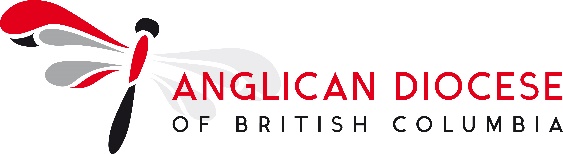 Post-Grant Reporting Form – Lay TrustsStanley Flitcroft Bursary Fund, the Ellenor Swallow Trust, and the Lay Training TrustAs outlined in the Educational Trusts Board Grants Policy, all grant recipients are required to report back to the Educational Trusts Boards on the outcomes of their learning experience. The reporting requirements are as follows:Complete and submit this form within sixty days of the completion of your funded project. In addition, the Board wishes to ensure that other members of the diocese can learn and benefit from the work/knowledge this funding has helped to support, and thus, requests that you make every effort to share the knowledge you acquired with other members in the diocese. This could include (but is not limited to) the following activities: write an article for the Diocesan Post; create a blog post for your parish website and the diocesan website; do a presentation at a gathering; create a written resource; host a webinar or workshop; etc. When filling out this form, please Save-As the form before you begin to complete it and give it a new name. Once completed, please send it by email to etb@bc.anglican.ca.Post-Grant Reporting Form – Lay TrustsFor use by recipients of the Stanley Flitcroft Bursary Fund, the Ellenor Swallow Trust, and the Lay Training TrustName: 	Parish: Date of report: Phone or Email: Amount received: 	Name of workshop, course, or conference for which you received funding:Sponsoring organization: Location: 		Dates: Briefly describe your experience of the course or conference you attended.How has this experience contributed to the advancement of your own personal, spiritual, and professional development plan as a lay person?How will your learning be applied in your own ministry to assist your parish or diocese? Please describe how you have shared the results of your experience more widely, e.g. through an article for the Diocesan Post, a web posting, a workshop or other presentation, etc. Any other comments or information you believe the Board should know?